											załącznik 1.Szczegółowy opis przedmiotu sprzedaży, stanowiącego złom baterii ołowiowo – kwasowych- dostęp do magazynu (fot. 5 i 6) - Bateria Enersys 12V-190F 140220ms01 – 372 szt.Waga szacunkowa: 58-60 kg/szt.wysokość: 316 mmgłębokość (długość): 561 mmszerokość: 125rok produkcji: 2014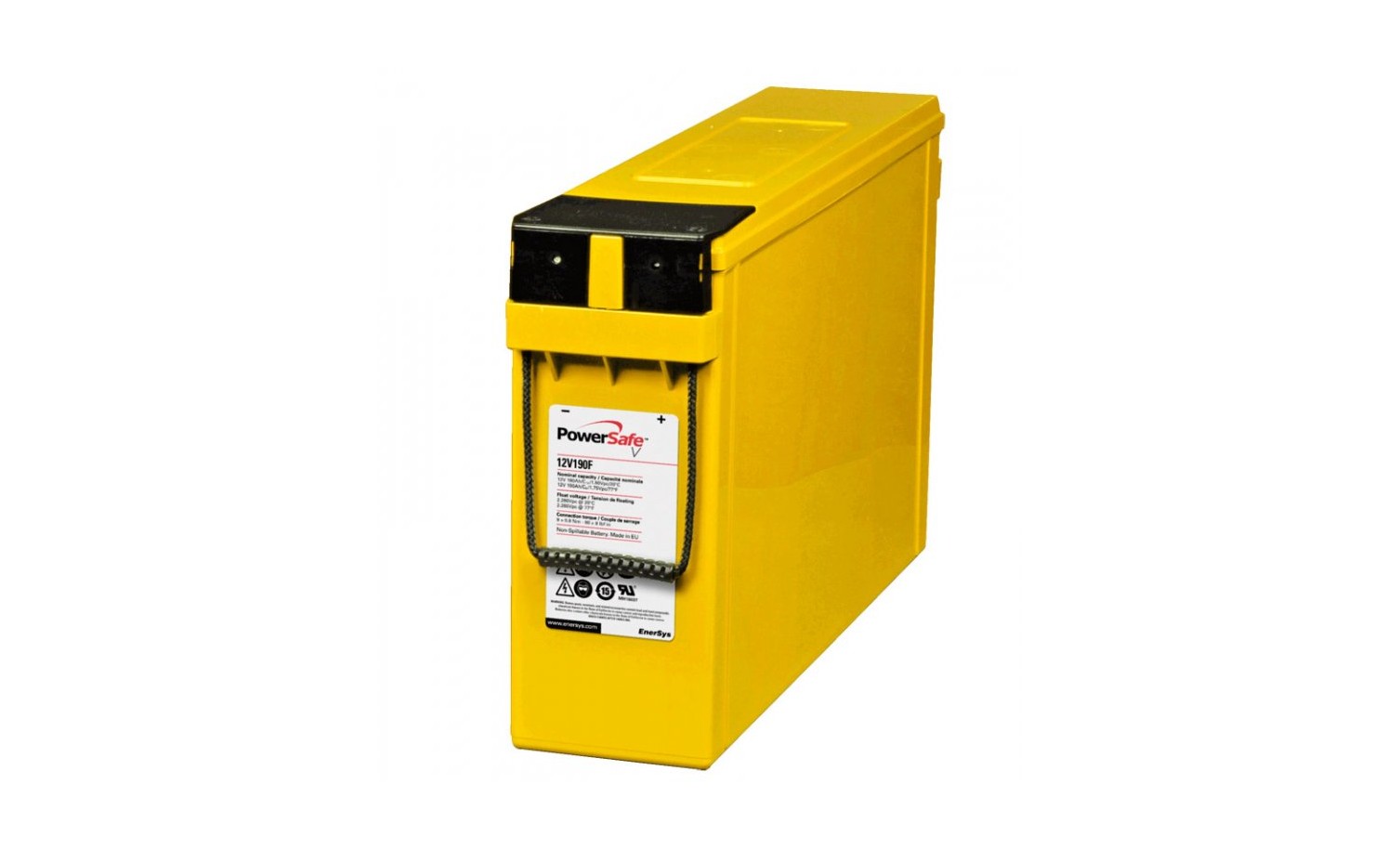 Bateria Monolite 12 FIT 130  FIAMM - 12 V, 130 Ah – 40 szt. Waga szacunkowa: 45 kg/szt.wysokość: 275 mmgłębokość (długość): 558 mmszerokość: 126 mmrok produkcji: 2014 i 2015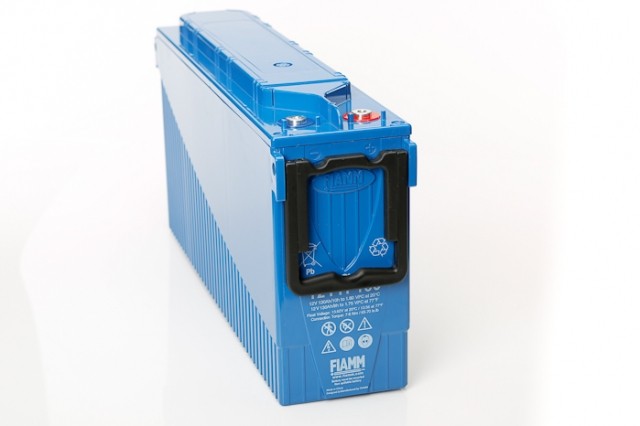 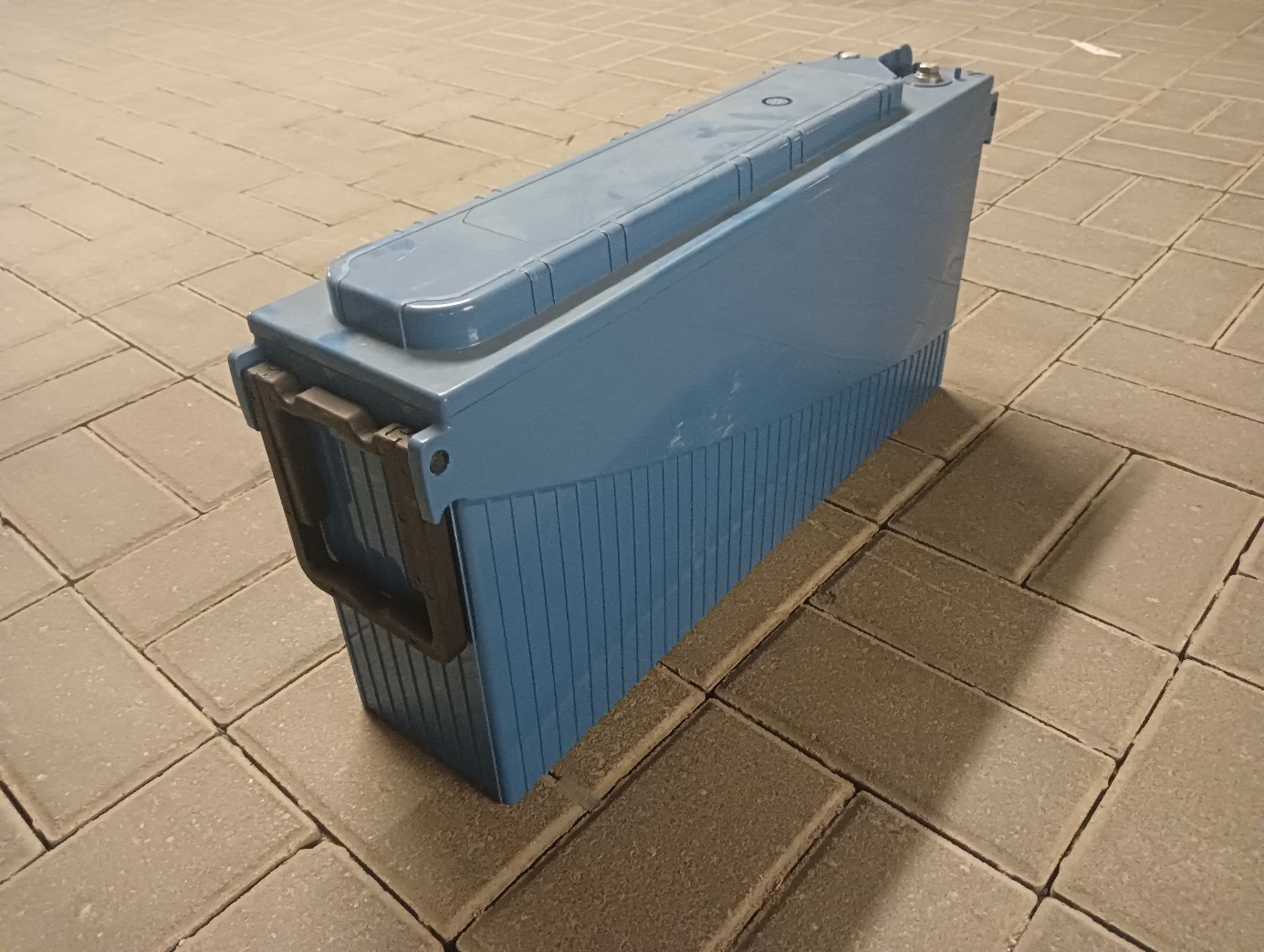 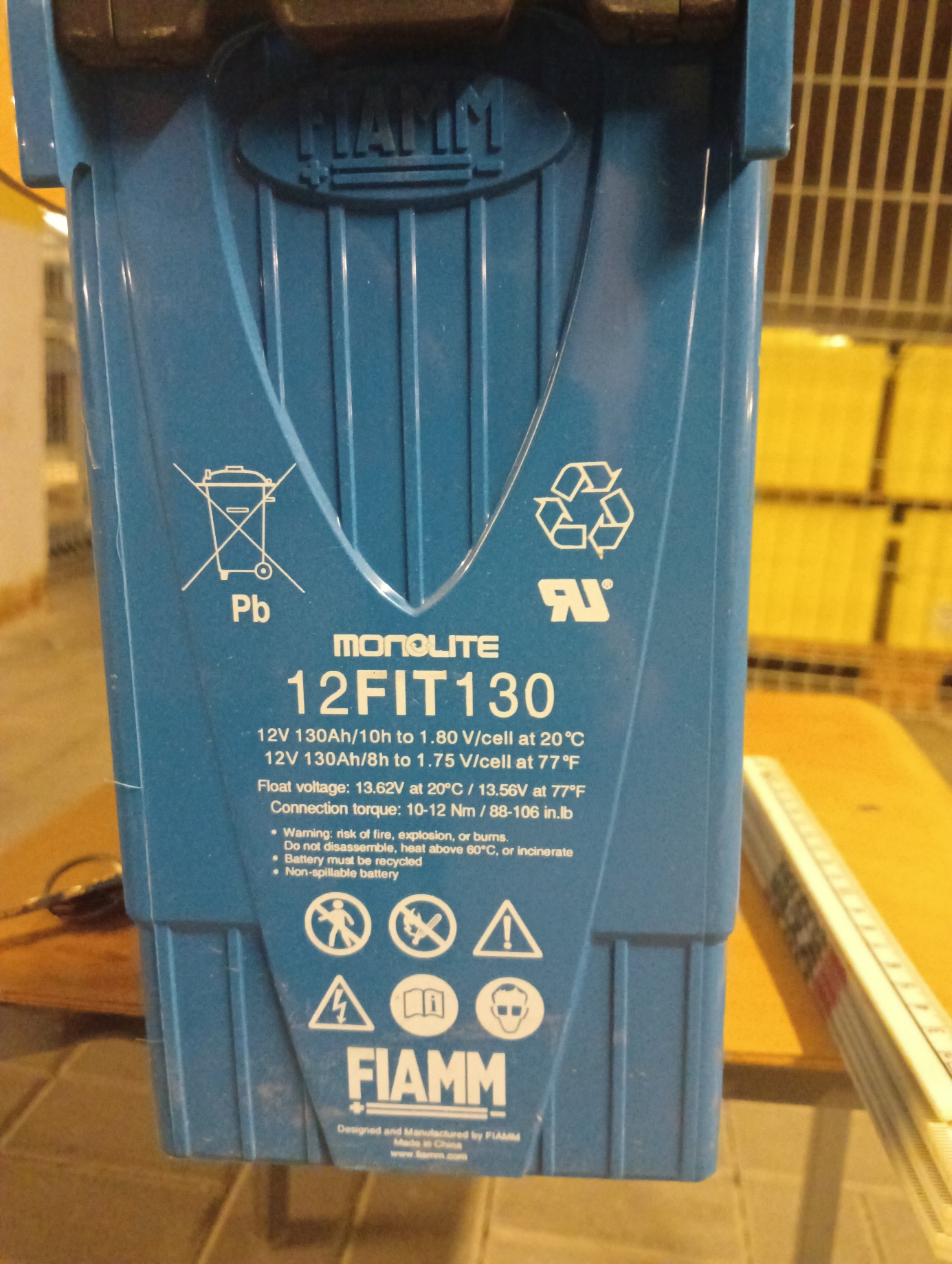 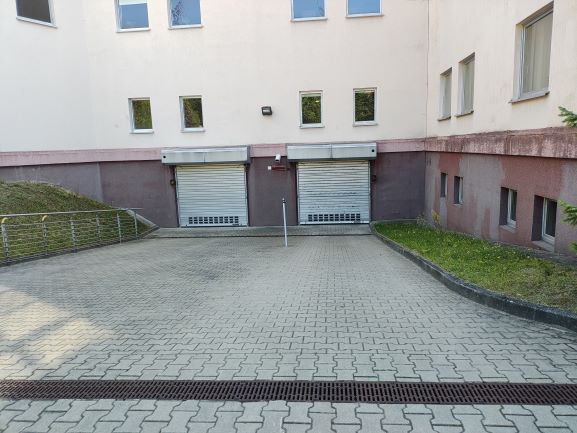 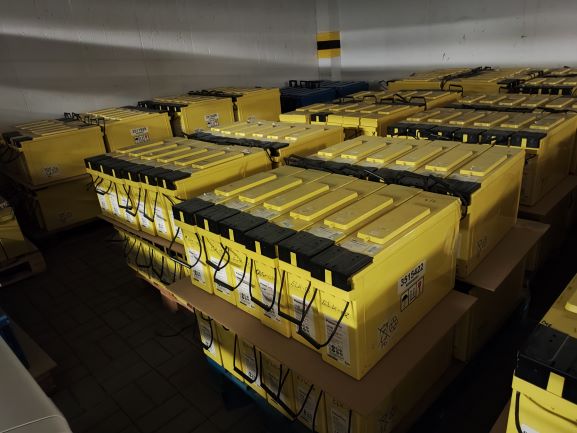 